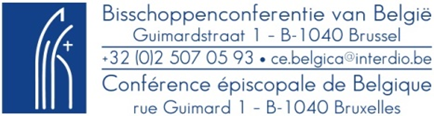 Une saison de la création : créer un avenir pour la terre et tous ses habitantsChers Frères et Sœurs,Le pape François a recommandé que le 1er septembre soit reconnu comme Journée mondiale de prière pour la sauvegarde de la création et que le mois de septembre soit considéré comme une Saison de la création, qui s’étend jusqu'à la fête de saint François, le 4 octobre (http://seasonofcreation.org/fr/home-fr/). Dès lors, en union avec toutes les Églises chrétiennes, nous voudrions affirmer, approfondir et traduire en actes concrets notre « vocation de gardiens de la Création de Dieu ». 1.L’appel de Laudato si’Plus que jamais, le contexte actuel nous presse à prendre au sérieux l'appel de l’encyclique Laudato si’ à « unir toute la famille humaine dans la recherche d’un développement durable et intégral » (LS 13). « La culture écologique devrait être un regard différent, une pensée, une politique, un programme éducatif, un style de vie et une spiritualité » (LS 111). La question écologique est une question sociale : ce ne sont pas deux questions parallèles, mais imbriquées (LS 49) car, comme dit le pape, « tout est lié ».La question écologique concerne notre foi chrétienne : le pape parle de « conversion écologique, qui implique de laisser jaillir toutes les conséquences de notre rencontre avec Jésus-Christ sur les relations avec le monde qui nous entoure » (LS 217).Laudato si’ dénonce les « attitudes qui font obstacle aux voies de solutions, comme la négation du problème, l’indifférence, la résignation facile ou la foi aveugle dans les solutions techniques » (LS 14). L’expérience de ces derniers mois nous dévoile combien la peur peut être un obstacle : que ce soit la peur liée aux incertitudes d’un changement si important, ou la peur d’une diminution du niveau de vie de notre société aisée que nous tenons pour acquis, malgré notre empreinte sur les écosystèmes et la vie des populations du Sud.2. Des urgences actuellesEn mai 2019, le rapport de l'ONU sur la biodiversité a dévoilé qu’au niveau mondial, environ un huitième des espèces animales et végétales est menacé d’extinction. Seul un changement radical, dans tous les secteurs de la société, peut encore inverser ce processus.Fin 2018, le Groupe d'experts intergouvernementaux sur le climat a examiné, en vue du sommet en Pologne, les mesures nécessaires pour limiter le réchauffement planétaire à 1,5°C tel que prévu par l’Accord de Paris. Cela implique de « réduire de moitié les émissions mondiales de CO2 d’ici 2030 pour atteindre des émissions nettes nulles vers 2050 ».Nos gouvernants en charge de la politique pour les cinq prochaines années détiennent une responsabilité majeure. Cinq ans, c’est la moitié du temps imparti pour réduire de 50 % les émissions mondiales de CO2. Le 23 septembre 2019, les dirigeants du monde entier sont attendus à New York pour un sommet climatique extraordinaire où l’accroissement des ambitions en matière climatique est prioritaire dans l’agenda. Nous appelons avec insistance à élaborer des plans climatiques courageux et ambitieux, tant dans notre pays qu’au sein de l'Union européenne, pour sauver la vie des générations actuelles et futures.3. Des perspectives d’avenirLes enfants et les jeunes appréhendent à juste titre cette menace qui plombe leur avenir. Depuis plusieurs mois, ils ont mis sur pied le mouvement pour le climat, afin que les recommandations insistantes des scientifiques soient prises au sérieux et traduites en politiques climatiques efficaces et socialement équitables. Les organisations de lutte contre la pauvreté demandent des politiques climatiques qui n’engendrent pas de nouvelles pauvretés ou inégalités, mais incluent les groupes vulnérables dans la transition vers un avenir climatique durable. On souligne trop peu combien serait positive et porteuse d’espérance une transition menant à une prospérité nouvelle, différente et favorisant le bien être pour tous les peuples de la terre. Cela se passera si nous bannissons la pauvreté, partageons le monde, transformons l’économie, protégeons la nature et si nous vivons tous dans les limites écologiques d'une planète saine. Cette perspective porteuse est confirmée par les scientifiques qui peuvent nous indiquer les moyens d’y parvenir.Les rapports des scientifiques confirment qu’il n’est pas naïf de penser que nous pouvons sauver l’avenir de la planète. Même si le temps presse, nous pouvons encore sortir de la spirale de mort qui aspire notre monde. Le temps pour la création est une chance qui nous est offerte de soutenir cette perspective exigeante et de créer un avenir pour la terre et tous ses habitants.  4. Des actions concrètesLe Pape François conclut son encyclique Laudato si’ en disant : « Au cœur de ce monde, le Seigneur de la vie qui nous aime tant, continue d’être présent. Il ne nous abandonne pas, il ne nous laisse pas seuls, parce qu’il s’est définitivement uni à notre terre, et son amour nous porte toujours à trouver des chemins nouveaux » (LS 245).  Aussi encourageons-nous chacun à progresser dans la conversion écologique et à vivre selon la sobriété heureuse (l’ « éthique du suffisant »). Nous invitons les paroisses, associations, organisations et institutions à intensifier leurs efforts en établissant un plan climat pour faire de leurs immeubles des bâtiments passifs et à faible teneur en carbone, et à inclure le souci du soin de la création dans toute la vie de la communauté : « Il y a tant de choses que l’on peut faire » (LS 188). Nous suggérons aux chrétiens de travailler ces sujets en groupe, en utilisant le canevas d’animation préparé sur ce thème. Comme Jésus le demande, nous devons reconnaitre les signes de notre temps (Lc 12,54-56) : « Quand vous voyez un nuage monter au couchant, vous dites aussitôt qu’il va pleuvoir, et c’est ce qui arrive. Et quand vous voyez souffler le vent du sud, vous dites qu’il fera très chaud, et cela arrive. Esprits faux ! L’aspect de la terre et du ciel, vous savez le juger ; mais le temps où nous sommes, pourquoi ne savez-vous pas le juger ? »Les évêques de BelgiqueLe 10 juillet 2019Annexe :  Canevas d’animation du Centre avec autour de la déclaration des évêques Une Saison pour la création (PDF)